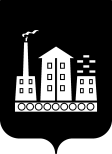 АДМИНИСТРАЦИЯ ГОРОДСКОГО ОКРУГА СПАССК-ДАЛЬНИЙ                                                             РАСПОРЯЖЕНИЕ
16 марта 2023г.                г.Спасск-Дальний, Приморского края                  № 132-раО назначении ответственных лиц за ведение социальных страниц Администрации городского округа Спасск-Дальний в сети Интернет и компонента ГоспабликиВ целях реализации Федерального закона от 9 февраля 2009 года № 8-ФЗ «Об обеспечении доступа к информации о деятельности государственных органов местного самоуправления», на основании Устава городского округа Спасск-Дальний1. Назначить Троценко Татьяну Алексеевну, заместителя главы Администрации городского округа Спасск-Дальний, ответственным должностным лицом за ведение социальных страниц Администрации городского округа Спасск-Дальний в сети Интернет и компонента Госпаблики.2. Назначить ответственных сотрудников Администрации городского округа Спасск-Дальний, осуществляющих подготовку и размещение информационных материалов насоциальных страницах Администрации городского округа Спасск-Дальний в сети Интернет:Яковец Анастасию Андреевну - начальника управления пресс-службы Администрации городского округа Спасск-Дальний;Квашнину Анну Николаевну - главного специалиста управления культуры и молодёжной политики Администрации городского округа Спасск-Дальний.3. Назначить ответственных сотрудников Администрации городского округа Спасск-Дальний, осуществляющих подготовку и размещение информационных материалов в компоненте Госпаблики:Яковец Анастасию Андреевну – начальника управления пресс-службы Администрации городского округа Спасск-Дальний;Кострякову Наталью Петровну- ведущего специалиста управления пресс-службы Администрации городского округа Спасск-Дальний.4. Административному управлению Администрации городского округа Спасск-Дальний (Моняк) разместить настоящее распоряжение на официальном сайте правовой информации городского округа Спасск-Дальний.5. Контроль за исполнением настоящегораспоряжения возложить на заместителя главы Администрации городского округа Спасск-ДальнийТроценко Т.А.Глава городского округа Спасск-Дальний			О.А. Митрофанов